Maria Immaculata Community College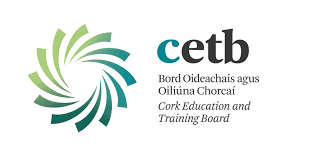 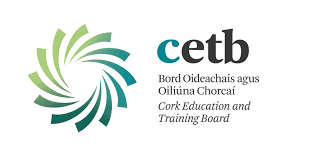 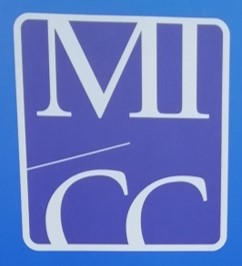 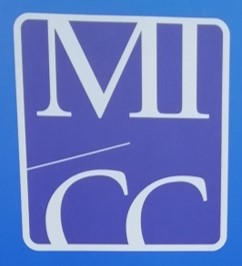 5th Year booklist 2019-20English   	King Lear by William Shakespeare any edition (H)                	 		Poetry Now 2021 (H and O), CJ FallonEDCO exam papersOther texts to be confirmed and purchased in SeptemberIrish     		Fiúntas Nua Ard and workbook, EdCo,  2016, O'Toole, Wade- orange  	 			Fuinneamh Nua Gnath and workbook, EdCo, 2016, O Toole, Wade- blue 			Graiméar Meánscoile CJ Fallon D.O’TuamaMaths	Ordinary level:	
Active Maths 3, 2nd ed. New Single Volume ed.  Keating, Mulvany, O'Loughlin, Folens.Higher level:  		
New Concise Project Maths 4 and 5, Humphrey, Guilden, G&M  			Casio calculator Only, Mathematical Set, Maths Formulae and Tables Geography    	Horizons Book 1 Tara Fitzharris – Folens Second edition				 			Horizons Book 2 Tara Fitzharris – Folens, Second editionLCVP           	 Making It Happen, C McHale (only for those students who qualify for it)Accounting  	Accounting for Senior Cycle, Third Edition, Tyrell & Kielthy, Edco Business.      	Business Express, 2nd ed., Enda Connolly, Mentor French.         	Tout Va Bien (H) &(O) 2nd edition, red cover  						 			Ecoutez Bien LC (all students).Oral book to be confirmed for SeptemberBiology		Leaving Certificate Biology, Revised and updated ed. 2009, Michael O' Callaghan,			     	                     	EdCoChemistry     	Chemistry Live and Workbook, Declan Kennedy, Folens, 2nd editionEngineering    New Engineering Technology Edition 3, Hennessy & Smith, EdcoConstruction   Get Constructive, Educate.ie 2013 Corcoran, King, Nolan Technical Graphics	Graphic in Design & Communication. One Volume Edition, D. 				Anderson, G&M. Drawing Set - Adjustable Set square, compass, 3H pencils, clipsReligion.         		Book provided by school for non exam studentsHome Economics.      The textbook Complete Home Economics, Educate.ie.  Gillick & 				Healy, will be provided by the school for incoming 2019 fifth year 			students.EDCO exam papersA4 softback copyComputers      		Essential Computer Applications 2nd ed. Morgan & O'Neill .( to rent) Art	                  	Appreciating Art for Leaving Certificate, Ni Charthaigh, 					O'Sullivan, G&M. 2nd editionHistory         		Text to be decided in September 